	Menu – January 18-22, 2016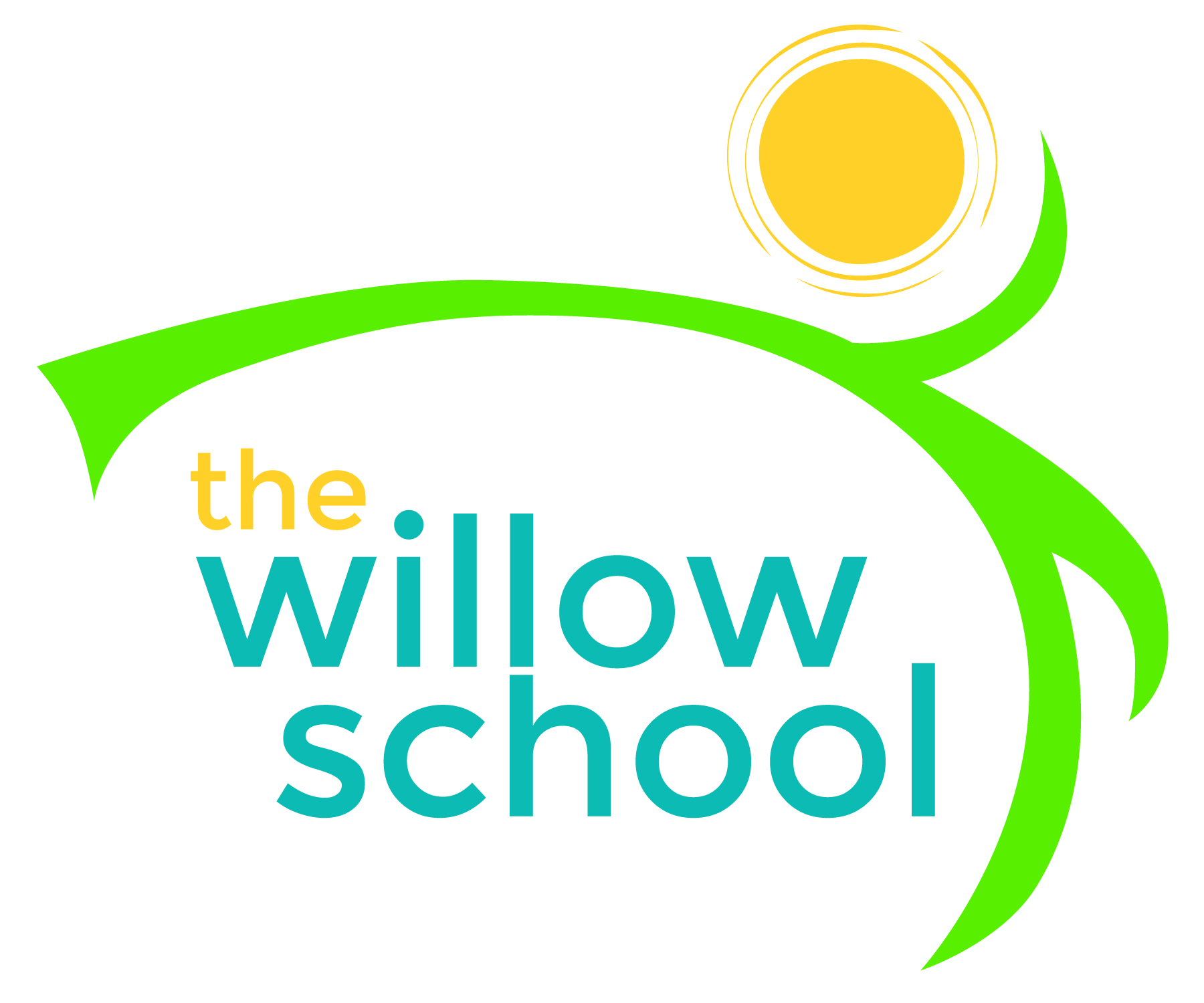 *Serving sizes and meal components will be in compliance with USDA as per the attached guidelines.MondayJanuary 18TuesdayJanuary 19WednesdayJanuary 20ThursdayJanuary 21FridayJanuary 22Morning SnackOatmealCranberriesRaisonsWaterRice CakesApple ButterWaterCereal BananasMilkWaterYogurtMixed FruitWaterGraham CrackersSunbutterWaterLunchRed BeansRiceKale SaladOrangesMilkMac & CheeseBaked BeansGarden SaladMelon MilkButternut Squash SoupRollsGrapesMilkPastaTomato SauceVeggie CrumblePearsMilkThree bean burritoTomato/Cucumber SaladMangosMilkAfternoon SnackGuacamoleBaby CarrotsWaterCerealDried FruitsWaterCheeseCrackersWaterSliced ApplesSunbutterWaterChipsSalsaWater